May 18, 2016Docket No. A-2016-2537209Utility Code: 230073 David P. Zambito Counsel for Pennsylvania-American Water CompanyCozen O’Connor17 North Second StreetSuite 1410Harrisburg PA 17101Re:	Asset Purchase Agreement by and between the Sewer Authority of the City of Scranton as Seller and Pennsylvania-American Water Company as Buyer (Dated March 29, 2016) (Agreement)Dear Mr. Zambito:We are in receipt of your filing dated May 13, 2016, containing the above-referenced Agreement.  This document is already under consideration as confidential Exhibit F to the application in Docket A-2016-2537209.  Therefore, a separate filing and docket number is not warranted.  Consistent with current procedures and past practice, the Commission will address the Agreement within the application case.  However, in that a redacted version of Exhibit F was not submitted with the Application, the Commission will add the public version provided in your filing of May 13, 2016, to the Application case.    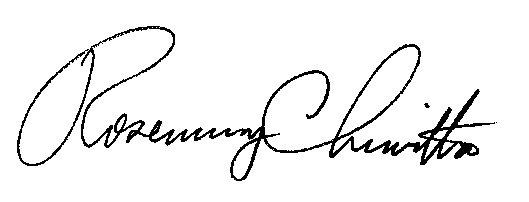 Sincerely,Rosemary ChiavettaSecretarycc: 	Honorable David A. Salapa	Honorable Steven K. Haas	Parties of Record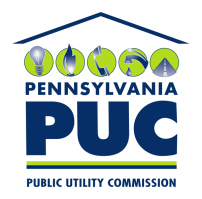  PUBLIC UTILITY COMMISSION400 North Street, Harrisburg, PA 17120IN REPLY PLEASE REFER TO OUR 